Make checks payable to  and mail to 

Jym Froelich
161 Valencia Lakes Drive
Venice, FL 34292

or pay online at FGCCFL.netThank you for your membership!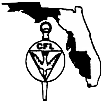 INVOICEFlorida Gulf Coast Catholic Forensics LeagueDate: August 1, 2023INVOICE # 232401To[School Name][School Address][City], FL [ZIP]September 23, 202312023-2024 FGCCFL Membership$ 50.00$ 50.00$ 50.00- 0 -$ 50.00